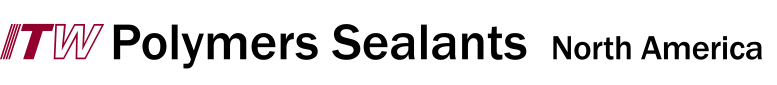 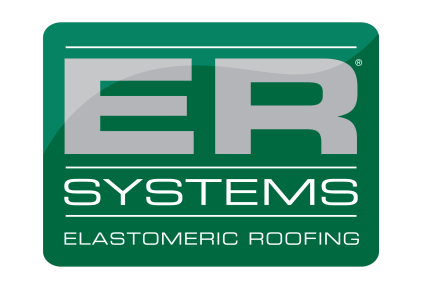 111 South Nursery RoadIrving, TX  75060800.403.7747- or- 763.565.6900  fax: 763.565.6901ersystems.comCoating System  - PRE-Notification Form(Project photos are required with each application)A Pre-Notification Form must be completed prior to job start to receive consideration for a warranty.  Upon completion of the project a job completion form must be completed and submitted.Name of Building: Current Use of Building: 	 Telephone: Address of Building: Owner:  Telephone: Owner's Address: Applicator: 	Telephone: Applicator's Address: Type of Warranty: This job pertains to a:  Restoration   New Construction       Number of Existing Roof:  		1.  Metal Roof		2.    Foam & Coatings		3.  Single-ply Roof		4.  Asphalt Roof	5.    Coatings over Foam	6.  Coatings over ConcreteType of Coating:		 Urethane	 Acrylic		 SiliconeBuilding Structure: 	 Steel		 Concrete	 Wood	Other: Size of Project:  Square Feet 		Building Age: Building Height: 		Fire Rating:	 No 	 Yes, type: Roof Shape: (Flat, Dome, Arch, Gable, Gambrel, Other): 	Slope: Roof Surface:	 Built-up (Gravel, Smooth)	 Modified Bit. (Granulated, Smooth)  Metal 			 Single-ply (EPDM, CSPE, PVC)Annual temperature range for building site area? 	Min 0 F	    Max 0 FExterior Foundation:	Good		Cracked	Settling	Other: Evidence of Movement of:	Bearing Wall		Columns	Floors		Other								No cracking or movementExtent of cracking? Interior Humidity?Temp?  Min  0 F Maximum 0 FNo leaks	Leaks every rain	Leaks with long continuous rain	Leaks only with strong winds & rainCondensation:  Yes   No		Moisture condition of entire roof systems?   Dry	WetMoisture detection method?   	Core samples   Infra-red thermography   Other: Attach copy of moisture survey.  Failure to detect and remove wet insulation will void this warranty.Vapor barrier present? 	No  	Yes, condition: 		Insulation:  	 Fiberglass   Perlite   Fiberboard  Polystyrene board   Polyurethane-isocyanurate boardMethod of attachment: R-value of existing system: Interior Drains?  No Yes,number: Ext Drains/scuppers? No  Yes,number: Condition of Drains: 	Good   Clogged   Damaged/deteriorated	Relocation to low area requiredDoes water pond?    No    Yes, number of ponds  Size sf	 Depth inchesParapet walls?	None  Good condition, height:   Repair Required, Explain: Skylights?  None	Yes, Number		Good condition	Repair Required  Parapet Cap Flashing?	None	  Good condition Repair required, explain: Roof protrusions?    None  Good condition     Number:  Type:    Repair required, explain? Roof equipment curbs?  None   Good condition   Repair required, explain? Expansion joints?    Yes    No    Number: Expansion covers?  None     Good condition    Repair required, explain? Estimated date installation to begin: Estimated job completion date: Will all material on the roofing job be supplied by ITW PSNA?	   Yes    NoIf no, specify: Type of Warranty Requested:  Years: Comments: 	Please attach any relevant supporting documents and return completed Pre-Notification Form to:ITW PSNA  Attention:  Warranty Department    To be warrantable, all roof installations must be made in complete compliance with ITW PSNA Sample Design Guidelines.  I certify that this project will be installed according to ITW PSNA Sample Design Guidelines.___________________________________________________________________________ Date ______________________________Applicator Signature	